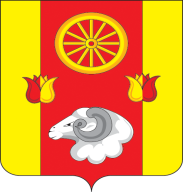 Администрация  Кормовского сельского поселенияП О С Т А Н О В Л Е Н И Е14.02.2020                                       № 18-А                                       с.КормовоеОб  утверждении  сводного  кадрового  резервадля замещения вакантных должностей муниципальной службы  в АдминистрацииКормовского сельского поселения на 2020 год          В целях формирования кадрового резерва для замещения вакантных должностей муниципальной службы в Администрации Кормовского сельского поселения          ПОСТАНОВЛЯЮ:1. Утвердить сводный кадровый резерв для замещения вакантных должностей муниципальной службы в Администрации  Кормовского сельского поселения на 2020 год согласно приложению. 2. Контроль за исполнением постановления оставляю за собой. Глава Администрации Кормовского  сельского поселения                                     В.В.Сикаренко      Приложение к постановлению АдминистрацииКормовского сельского поселенияот 14.02.2020 № 18-А СВОДНЫЙкадровый резерв для замещения вакантных должностей муниципальной службы в Администрации Кормовского сельского поселения  на 2020 годНаименование должностиФ.И.О.Дата рожденияОбразование (когда, что окончил) специальность по диплому) когда и где прошел переподготовку(повышение квалификации)Дата назначения на замещающую должностьСтаж  муниципальной службыНачальник сектора экономики и финансовПопова Галина Ивановна14.12.1977Высшее, 2007г. , Северо-Кавказский государственный университет, экономист по специальности «Бухгалтерский учет, анализ и аудит»01.01.200614 лет Р е з е р в:                  главный специалист  поправовой работе, связям с представительными органами, межнациональным отношениямМуштатенко Ольга Ивановна28.04.1972Высшее, 2008г. Ставропольский государственный университет; экономист по специальности «Бухучет, анализ и аудит»10 летВедущий специалист по бухгалтерскому учетуМорохина Ольга Борисовна06.09.1961Высшее, 1994г., Братский индустриальный институт, инженер-экономист02.07.20181 годР е з е р в:                Водитель  ИП Глава К(Ф)Х Юхнов А.П.Юхнов Виталий Александрович02.10.1986Высшее, 2006г., Новочеркасский политехнический институт, бухгалтер по специальности «Экономика и бухгалтерский учет»Ведущий специалист-экономистКостенко Марина Ивановна21.06.1977Высшее, 2000г., Калмыцкий государственныйуниверситет,  преподаватель. Математик01.12.20163 годаР е з е р в:                  Главный специалист по бухгалтерскому учету Администрации Привольненского сельского поселенияКоренькова Нина Федоровна13.05.1981Высшее,2011г., Московский финансово-промышленный университет «Синергия», экономистГлавный специалист  поправовой работе, связям с представительными органами, межнациональным отношениямМуштатенко Ольга Ивановна28.04.1972Высшее, 2008г. Ставропольский государственный университет; экономист по специальности «Бухучет, анализ и аудит»11.01.201010 лет Р е з е р в:                  Ведущий специалист  по вопросам культуры, физической культуры и спорта, молодежной политикиШматько Алевтина Георгиевна01.03.1989Высшее, 2015г.,Московский финансово-промышленный университет «Синергия», юрист02.04.20181 год Ведущий специалист  по вопросам муниципального хозяйства, вопросам ЖКХ, благоустройства, градостроительства, транспорта, связи, энергетики, природоохранной деятельности, защиты населения и территорий от чрезвычайных ситуацийЮхнова Людмила Дмитриевна01.09.1969Среднее специальное, 2007г., Элистинский педагогический колледж им.Канукова Республики Калмыкия , воспитатель, учитель дошкольного возраста01.01.200614 летР е з е р в:                  главный бухгалтер МБОУ Кормовской СШВершинин Дмитрий Александрович28.01.1984Среднее профессиональное, 2010г., Бюджетное образовательное учреждение среднего профессионального образования Республики Калмыкия «Калмыцкий государственный технолого-экономический колледж», бухгалтер1 годВедущий специалист  по вопросам культуры, физической культуры и спорта, молодежной политикиВершинина Галина Анатольевна16.05.1975Среднее-специальное, 1993г.,Калмыцкий учебный центр, бухгалтер01.01.200614 летР е з е р в:                  Индивидуальный предпринимательШматько Анатолий Викторович13.12.1986Высшее,2014г., Московский финансово-промышленный университет «Синергия», юриспруденция